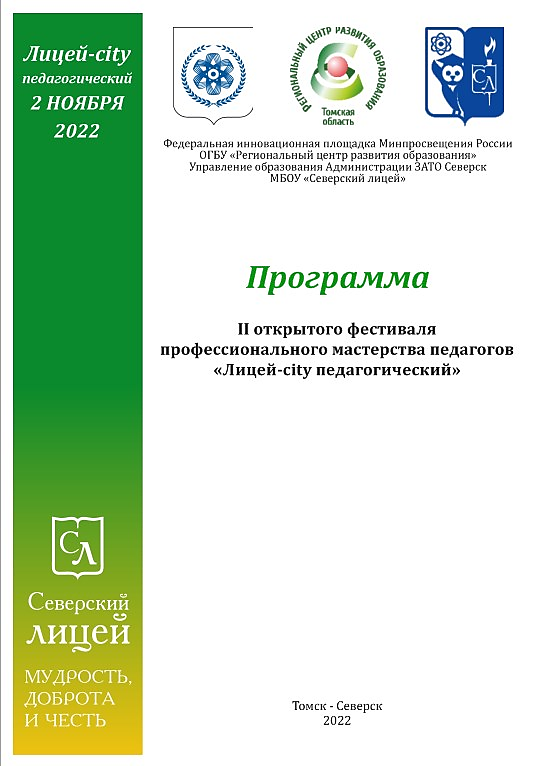 ПРОГРАММАII открытого фестиваля профессионального мастерства педагогов «Лицей-city педагогический» 02 ноября 2022 года*Работа всех секций записывается для последующего размещения в облачном хранилище. Ссылки на видеозаписи будут предоставлены всем участникам Фестиваля после подведения итогов. **Все участники при входе выключают свой звук, включая его во время выступления или дискуссии.***Выступающие отмечаются в чате, чтобы модератор секции отметил присутствие докладчиков.****Слушатели регистрируются в чате, указывая ФИО, ОО, должность (для получения сертификата участника).ОРГКОМИТЕТ ФЕСТИВАЛЯКонтактная информация в МБОУ «Северский лицей»: Чеботкова Любовь Васильевна, заместитель директора по методической работе, телефон: 8 (3823) 54-73-95; электронный адрес: chebotkovalv@mail.ru ПРОГРАММА РАБОТЫ СЕКЦИЙСекция 1. Пленарное совещание. Формирование навыков XXI века: требования к педагогам и обучающимсяДата, время работы секции: 02 ноября 2022 года, 10:00-10.15Место работы модератора: МБОУ «Северский лицей», кабинет 313, 3 этажМодератор* секции: Чеботкова Любовь Васильевна, заместитель директора по методической работе МБОУ «Северский лицей» Помощник** модератора: Панутриев Александр Алексеевич, заместитель директора по правовому воспитанию МБОУ «Северский лицей»Ссылка для подключения: https://us04web.zoom.us/j/78402730017?pwd=b3M4cFJxUHFnZnpuU3kyWW8vNzg0QT09 Идентификатор конференции: 784 0273 0017Код доступа: 1*Модератор организует работу секции, следит за регламентом, задает вопросы, управляет дискуссией, подводит итоги работы секции.**Помощник модератора принимает участников Фестиваля, фиксирует сообщения в чате, по окончании работы секции завершает конвертацию файла с видеозаписью и отправляет его в оргкомитет Фестиваля для размещения в облачном хранилище.Секция 2. Формирование функциональной грамотности обучающихся: формы, методы, ресурсы – 1Дата, время работы секции: 02 ноября 2022 года, 10:20-11.00 (если время истекает, повторно войти по указанной ссылке без перерыва)Место работы модератора: МБОУ «Северский лицей», кабинет 212, 2 этажМодератор* секции: Брендакова Нина Ивановна, заместитель директора по учебно-воспитательной работе МБОУ «Северский лицей» Помощник** модератора: Степанова Анастасия Сергеевна, учитель физики МБОУ «Северский лицей»Ссылка для подключения:https://us04web.zoom.us/j/75827270248?pwd=dHhvWE92c0VIQ1hobVJpRS8zQVdlQT09 Идентификатор конференции: 758 2727 0248Код доступа: 2*Модератор организует работу секции, следит за регламентом (время на выступление до 7 мин., на вопросы – до 2 мин.), задает вопросы, управляет дискуссией, подводит итоги работы секции.**Помощник модератора принимает участников Фестиваля, фиксирует сообщения в чате, по окончании работы секции завершает конвертацию файла с видеозаписью и отправляет его в оргкомитет Фестиваля для размещения в облачном хранилище.Секция 3. Формирование функциональной грамотности обучающихся: формы, методы, ресурсы – 2 Дата, время работы секции: 02 ноября 2022 года, 10:20-11.00 (если время истекает, повторно войти по указанной ссылке без перерыва)Место работы модератора: МБОУ «Северский лицей», кабинет 309, 3 этажМодератор* секции: Сухорукова Галина Валентиновна, учитель географии МБОУ «Северский лицей», руководитель структурного подразделения «Факел» Помощник** модератора: Изместьева Татьяна Владимировна, учитель математики МБОУ «Северский лицей»Ссылка для подключения:https://us04web.zoom.us/j/75438225023?pwd=RmJEeDJhbjE2dW52YUxia0hPVnpBQT09 Идентификатор конференции: 754 3822 5023Код доступа: 3*Модератор организует работу секции, следит за регламентом, задает вопросы, управляет дискуссией, подводит итоги работы секции.**Помощник модератора принимает участников Фестиваля, фиксирует сообщения в чате, по окончании работы секции завершает конвертацию файла с видеозаписью и отправляет его в оргкомитет Фестиваля для размещения в облачном хранилище.Секция 4. Педагогические находки – 1 Дата, время работы секции: 02 ноября 2022 года, 10:20-11.00 (если время истекает, повторно войти по указанной ссылке без перерыва)Место работы модератора: МБОУ «Северский лицей», кабинет 305, 3 этажМодератор* секции: Липовка Вера Олеговна, учитель русского языка и литературы МБОУ «Северский лицей» Помощник** модератора: Хаданова Ольга Викторовна, учитель-логопед МБОУ «Северский лицей»Ссылка для подключения:https://us04web.zoom.us/j/73509748202?pwd=eERLQVlQVmhJT2JRVmJGTjd2SFFoZz09 Идентификатор конференции: 735 0974 8202Код доступа: 4*Модератор организует работу секции, следит за регламентом, задает вопросы, управляет дискуссией, подводит итоги работы секции.**Помощник модератора принимает участников Фестиваля, фиксирует сообщения в чате, по окончании работы секции завершает конвертацию файла с видеозаписью и отправляет его в оргкомитет Фестиваля для размещения в облачном хранилище.Секция 5. Цифровые инструменты в деятельности педагога. Педагогические находки – 2 Дата, время работы секции: 02 ноября 2022 года, 10:20-11.00 (если время истекает, повторно войти по указанной ссылке без перерыва)Место работы модератора: МБОУ «Северский лицей», кабинет 310, 3 этажМодератор* секции: Иванова Наталья Анатольевна, учитель информатики МБОУ «Северский лицей» Помощник** модератора: Круглова Татьяна Викторовна, учитель математики МБОУ «Северский лицей»Ссылка для подключения:https://us04web.zoom.us/j/71739166886?pwd=bkhtRlNxL3E3SnZCTU1oSFNHcHJNQT09 Идентификатор конференции: 717 3916 6886Код доступа: 5*Модератор организует работу секции, следит за регламентом, задает вопросы, управляет дискуссией, подводит итоги работы секции.**Помощник модератора принимает участников Фестиваля, фиксирует сообщения в чате, по окончании работы секции завершает конвертацию файла с видеозаписью и отправляет его в оргкомитет Фестиваля для размещения в облачном хранилище.Секция 6. Современные технологии обучения и воспитания. Педагогические находки – 3 Дата, время работы секции: 02 ноября 2022 года, 10:20-11.00 (если время истекает, повторно войти по указанной ссылке без перерыва)Место работы модератора: МБОУ «Северский лицей», кабинет 307, 3 этажМодератор* секции: Смирнова Ирина Алексеевна, учитель русского языка и литературы МБОУ «Северский лицей» Помощник** модератора: Эльблаус Оксана Николаевна, старший вожатый МБОУ «Северский лицей»Ссылка для подключения:https://us04web.zoom.us/j/79134403972?pwd=OVdmcmJVTzc3REkwM1IwdXlZZElqQT09 Идентификатор конференции: 791 3440 3972Код доступа: 6*Модератор организует работу секции, следит за регламентом, задает вопросы, управляет дискуссией, подводит итоги работы секции.**Помощник модератора принимает участников Фестиваля, фиксирует сообщения в чате, по окончании работы секции завершает конвертацию файла с видеозаписью и отправляет его в оргкомитет Фестиваля для размещения в облачном хранилище.В программе возможны измененияМодель проведения онлайн-фестиваля 02 ноября 2022 годаМодель проведения онлайн-фестиваля 02 ноября 2022 годаМодель проведения онлайн-фестиваля 02 ноября 2022 годаМодель проведения онлайн-фестиваля 02 ноября 2022 годаВремяМероприятияФИО модератора, ссылки для подключенияКатегория участников10:00-10:15Секция 1. Пленарное совещание. Формирование навыков XXI века: требования к педагогам и обучающимся*Любовь Васильевна Чеботкова приглашает вас на запланированную конференцию: Zoom.Тема: Фестиваль "Лицей-city педагогический"Время: 10:00Подключиться к конференции Zoomhttps://us04web.zoom.us/j/78402730017?pwd=b3M4cFJxUHFnZnpuU3kyWW8vNzg0QT09 Идентификатор конференции: 784 0273 0017Код доступа: 1Все участники Фестиваля**10:20-11:00Секция 2. Формирование функциональной грамотности обучающихся: формы, методы, ресурсы – 1Нина Ивановна Брендакова приглашает вас на запланированную конференцию: Zoom.Тема: Секция 2. Формирование функциональной грамотности обучающихся: формы, методы, ресурсы – 1Время: 10:20Подключиться к конференции Zoomhttps://us04web.zoom.us/j/75827270248?pwd=dHhvWE92c0VIQ1hobVJpRS8zQVdlQT09 Идентификатор конференции: 758 2727 0248Код доступа: 2Участники***, заявившие свои выступления в данной секции, и слушатели****10:20-11:00Секция 3. Формирование функциональной грамотности обучающихся: формы, методы, ресурсы – 2 Галина Валентиновна Сухорукова приглашает вас на запланированную конференцию: Zoom.Тема: Секция 3. Формирование функциональной грамотности обучающихся: формы, методы, ресурсы – 2 Время: 10:20Подключиться к конференции Zoomhttps://us04web.zoom.us/j/75438225023?pwd=RmJEeDJhbjE2dW52YUxia0hPVnpBQT09 Идентификатор конференции: 754 3822 5023Код доступа: 3Участники***, заявившие свои выступления в данной секции, и слушатели****10:20-11:00Секция 4. Педагогические находкиВера Олеговна Липовка приглашает вас на запланированную конференцию: Zoom.Тема: Секция 4. Педагогические находки Время: 10:20Подключиться к конференции Zoomhttps://us04web.zoom.us/j/73509748202?pwd=eERLQVlQVmhJT2JRVmJGTjd2SFFoZz09 Идентификатор конференции: 735 0974 8202Код доступа: 4Участники***, заявившие свои выступления в данной секции, и слушатели****10:20-11:00Секция 5. Цифровые инструменты в деятельности педагогаНаталья Анатольевна Иванова приглашает вас на запланированную конференцию: Zoom.Тема: Секция 5. Цифровые инструменты в деятельности педагогаВремя: 10:20Подключиться к конференции Zoomhttps://us04web.zoom.us/j/71739166886?pwd=bkhtRlNxL3E3SnZCTU1oSFNHcHJNQT09 Идентификатор конференции: 717 3916 6886Код доступа: 5Участники***, заявившие свои выступления в данной секции, и слушатели****10:20-11:00Секция 6. Современные технологии обучения и воспитанияИрина Алексеевна Смирнова приглашает вас на запланированную конференцию: Zoom.Тема: Секция 6. Современные технологии обучения и воспитанияВремя: 10:20Подключиться к конференции Zoomhttps://us04web.zoom.us/j/79134403972?pwd=OVdmcmJVTzc3REkwM1IwdXlZZElqQT09 Идентификатор конференции: 791 3440 3972Код доступа: 6Участники***, заявившие свои выступления в данной секции, и слушатели****Модель подведения итогов ФестиваляМодель подведения итогов ФестиваляДатаОбъявление лауреатов ФестиваляС 03.11.2022 по 17.11.2022Оформление приказа по итогам работы секций, размещение ссылок на видеозапись выступлений на секциях, размещение тезисов выступлений на сайте МБОУ «Северский лицей» в разделе «Лицей-city»: http://sol-tomsk.ru/286 ДатаНаграждение лауреатов, публикация тезисов выступлений, объявление благодарности модераторам секцийC 18.11.2022 по 30.11.2022Рассылка электронных дипломов, сертификатов, благодарственных писем, размещение публикаций на сайте МБОУ «Северский лицей» в разделе «Лицей-city»: http://sol-tomsk.ru/286 и на сайте ОГБУ «РЦРО» http://rcro.tomsk.ru/ СекцияМодератор секцииE-mail для отправки тезисовСекция 1. Пленарное совещание. Формирование навыков XXI века: требования к педагогам и обучающимсяЧеботкова Любовь Васильевна, заместитель директора по методической работе МБОУ «Северский лицей»chebotkovalv@mail.ruСекция 2. Формирование функциональной грамотности обучающихся: формы, методы, ресурсы – 1Брендакова Нина Ивановна, заместитель директора по учебно-воспитательной работе МБОУ «Северский лицей»licei-sev-uvr@mail.ruСекция 3. Формирование функциональной грамотности обучающихся: формы, методы, ресурсы – 2 Сухорукова Галина Валентиновна, учитель географии МБОУ «Северский лицей», руководитель структурного подразделения «Факел»qs.galina@mail.ruСекция 4. Педагогические находки – 1 Липовка Вера Олеговна, учитель русского языка и литературы МБОУ «Северский лицей»velipovka@yandex.ru Секция 5. Цифровые инструменты в деятельности педагога. Педагогические находки – 2 Иванова Наталья Анатольевна, учитель информатики МБОУ «Северский лицей»nativ_74@mail.ru Секция 6. Современные технологии обучения и воспитания. Педагогические находки – 3 Смирнова Ирина Алексеевна, учитель русского языка и литературы МБОУ «Северский лицей»irina2829@yandex.ru №Тема выступленияФИО выступающегоОО, должностьПриветствие участников ФестиваляБатраченко Татьяна ВладимировнаМБОУ «Северский лицей», директорОрганизация работы секций ФестиваляЧеботкова Любовь ВасильевнаМБОУ «Северский лицей», заместитель директора по МРФормирование навыков XXI века: требования к педагогам и обучающимсяЧеботкова Любовь ВасильевнаМБОУ «Северский лицей», заместитель директора по МР№Тема выступленияФИО выступающегоОО, должностьФормирование компонентов финансовой грамотности в урочном пространствеБрендакова Нина ИвановнаМБОУ «Северский лицей», заместитель директора по УВРПрактики формирования функциональной грамотности обучающихся начальной школыЕлисеева Елена ЛеонидовнаМБОУ «Северский лицей», учитель начальных классовРазвитие глобальных компетенцийШваб Юлия АлександровнаОГБОУ КШИ «Северский кадетский корпус», учитель биологииФормирование компонентов функциональной грамотности в процессе решения метапредметных задачСметанина Лариса ИвановнаМБОУ «Северский лицей», учитель начальных классовИсследовательская деятельность как средство формирования экологической культуры школьниковОстапова Марина ВасильевнаМБОУ «Северский лицей», учитель биологии№Тема выступленияФИО выступающегоОО, должностьРешение метапредметных задач на Интеллектуально-Творческих Играх как один из методов формирования функциональной грамотности обучающихсяСухорукова Галина ВалентиновнаМБОУ «Северский лицей», учитель географии, руководитель структурного подразделения «Факел»Развитие креативного мышленияГаньшина Анастасия АлександровнаОГБОУ КШИ «Северский кадетский корпус», учитель физикиФормирование естественно-научной грамотности обучающихся начальной школы в контексте обновленных ФГОСАтласова Ольга ОлеговнаМБОУ «Северский лицей», учитель начальных классовСоздание речевых ситуаций на уроках английского языка как один из методов формирования функциональной грамотностиЧаплинская Стелла ВикторовнаМБОУ «Северский лицей», учитель английского языкаРазвитие функциональной грамотности на уроках математикиКлещеногова Наталья ГеоргиевнаМБОУ «СОШ № 196», учитель математики№Тема выступленияФИО выступающегоОО, должностьПроведение интегрированных уроков – одно из условий формирования функциональной грамотности. (Из опыта проведения интегрированного урока (литература + география) по роману Стивенсона «Остров сокровищ»)Липовка Вера Олеговна, Сухорукова Галина ВалентиновнаМБОУ «Северский лицей», учитель русского языка и литературыПроведение интегрированных уроков – одно из условий формирования функциональной грамотности. (Из опыта проведения интегрированного урока (литература + география) по роману Стивенсона «Остров сокровищ»)Сухорукова Галина ВалентиновнаМБОУ «Северский лицей», учитель географииСоздание ситуации успеха на уроках в начальной школеРолова Наталья СергеевнаМБОУ «СОШ № 88 имени А. Бородина и А. Кочева»Организация практической работы по развитию речи обучающихся 4 классаCидорова Наталья АлексеевнаМАОУ СОШ № 40 г. Томска, учитель начальных классовСоздание условий для формирования у обучающихся положительных эмоций по отношению к учебной деятельностиНезнамова Мария СергеевнаМАОУ СОШ № 40 г. Томска, учитель начальных классовПодготовка к ЕГЭ по литературе. (Из опыта работы)Протасова Елена ВалентиновнаМБОУ «СОШ № 198», учитель русского языка и литературы№Тема выступленияФИО выступающегоОО, должностьПриложение LarningApps.org в помощь учителю музыкиЗарубина Наталья ПетровнаОГБОУ КШИ «Томский кадетский корпус» им. Героя РФ Пескового М.В., учитель музыкиИспользование образовательного портала «Сдам ГИА» для подготовки к диагностическим процедурам по математикеКруглова Татьяна ВикторовнаМБОУ «Северский лицей», учитель математикиИгра в дебаты – инструмент для выстраивания партнерских отношений в школеОстапенко Виталий АлександровичМБОУ «Северский лицей», учитель истории и обществознанияПриемы мнемотехники на уроках русского языка как средство формирования орфографической зоркостиПравосуд Наталья АнатольевнаМБОУ «СОШ № 78», учитель русского языка и литературыИспользование игровых технологий на уроках английского языка для закрепления языковых явлений. (Из опыта проведения урока-путешествия)Кошеутова Людмила ДмитриевнаМБОУ «Северский лицей», учитель английского языка№Тема выступленияФИО выступающегоОО, должностьИспользование возможностей программы PowerPoint в деятельности учителяСмирнова Ирина АлексеевнаМБОУ «Северский лицей», учитель русского языка и литературыФормы и методы воспитания нравственных ценностей у младших школьниковГолубицкая Светлана ВячеславовнаМАОУ СОШ № 40 г. Томска, учитель начальных классовТеатр в школеРоговцева Светлана ГеннадьевнаМБОУ «СОШ № 88 имени А. Бородина и А. Кочева»Индивидуальный подход к обучающимся с ОВЗ при подготовке к контрольным работамБелявцева Наталья ВикторовнаМБОУ «Северский лицей», учитель-логопедРазвитие лидерского потенциала старшеклассников в процессе проведения коллективного творческого события «Сентябрёвка»Эльблаус Оксана НиколаевнаМБОУ «Северский лицей», старший вожатый, советник по воспитанию